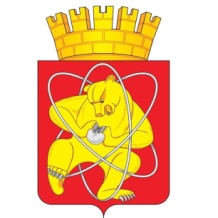 28.07.  2022                                                                                                                                                № 326Иг. ЖелезногорскОб исключении объектов из Реестрабесхозяйного имущества	Руководствуясь Гражданским кодексом Российской Федерации, Федеральным законом от 06.10.2003 № 131-ФЗ «Об общих принципах организации местного самоуправления в Российской Федерации», Уставом ЗАТО Железногорск, решением Совета депутатов ЗАТО г. Железногорск            от 27.05.2010 № 4-12Р «Об утверждении Порядка принятия в муниципальную собственность бесхозяйного имущества, находящегося на территории ЗАТО Железногорск»,  на основании решения Железногорского городского суда            от 21.04.2022 по делу № 2-1087/2022, ПОСТАНОВЛЯЮ:Исключить из Реестра бесхозяйного имущества с момента вступления в законную силу решения суда о признании права муниципальной собственности объекты недвижимого имущества согласно Приложению к настоящему постановлению.2. Комитету по управлению муниципальным имуществом Администрации ЗАТО г. Железногорск (О.В. Захарова) организовать работу по приему в Муниципальную казну ЗАТО Железногорск имущества, указанного пункте 1 настоящего постановления.	3. Управлению внутреннего контроля Администрации ЗАТО                          г. Железногорск   (Е.Н. Панченко) довести настоящее постановление до сведения населения через газету «Город и горожане».	4. Отделу общественных связей Администрации ЗАТО г. Железногорск    (И.С. Архипова) разместить настоящее постановление на официальном сайте городского округа  «Закрытое административно-территориальное образование Железногорск Красноярского края» в информационно-телекоммуникационной сети «Интернет».	5. Контроль над исполнением настоящего постановления возложить на первого заместителя Главы ЗАТО г. Железногорск  по жилищно-коммунальному хозяйству  А.А. Сергейкина.	6. Настоящее постановление вступает в силу с момента его подписания.Глава ЗАТО г. Железногорск                     	                                    И.Г. Куксин                             Приложение                                                                    к  постановлению Администрации                                                ЗАТО г. Железногорск                                               от 28.07.2022  № 326ИПеречень объектов недвижимого имущества.№ п/пНаименование объектаМестонахождение1Сооружение - проезд от      ул. Комсомольская  между  нежилым зданием  по          ул. Комсомольская, зд. 52 и жилым домом    по                  ул. Комсомольская, д. 54  Российская Федерация, Красноярский край, городской округ  ЗАТО  город Железногорск, город Железногорск,     от   ул. Комсомольская  между  нежилым зданием  по                                    ул. Комсомольская, зд. 52 и жилым домом    по   ул. Комсомольская, д. 54  2Сооружение - проезд от       ул. Комсомольская  между  жилым домом     по                 ул. Комсомольская, д. 50  и нежилым зданием  по           ул. Комсомольская, зд. 52 Российская Федерация, Красноярский край, городской округ  ЗАТО город Железногорск, город Железногорск, от ул. Комсомольская  между  жилым домом  по  ул. Комсомольская,   д. 50  и нежилым зданием  по                             ул. Комсомольская,    зд. 52 3Сооружение - проезд от       ул. Комсомольская  между жилыми  домами по             ул. Комсомольская,     д. 56  и проезд Комсомольский,     д. 2Российская Федерация, Красноярский край, городской округ ЗАТО  город Железногорск, город Железногорск, от       ул. Комсомольская  между жилыми  домами по ул. Комсомольская,   д. 56  и проезд Комсомольский, д. 24Сооружение - проезд  от             ул. Красноярская до территории городского пляжаРоссийская Федерация, Красноярский край, городской округ ЗАТО город Железногорск, город Железногорск,  от  ул. Красноярская до территории городского пляжа5Сооружение - проезд  от    ул. Восточная до нежилого здания ул. Восточная, 18Российская Федерация, Красноярский край, городской округ ЗАТО город Железногорск,  город Железногорск,  от   ул. Восточная до нежилого здания ул. Восточная, 18